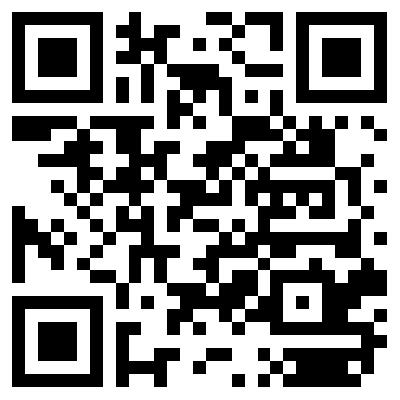 COURSE INFORMATION:EnglishLearning Outcomes:By the end of the course, learners will:Have a better understanding of English-Speaking & Listening, Reading and WritingLearn key points about how children are taught in school. Learn new skills and ways to develop English skillsGain confidence Share experiences with peersWhat will I learn on the course?Topics may include some of the following:Speaking and listening skills skillsWriting skillsNouns, verbs, adjectivesSentence structureSpelling strategiesPunctuation and grammarWho will teach the course?The course will be taught by a tutor from Sunderland CollegeCan I gain any qualifications?All participants will have the opportunity to achieve a nationally recognised qualification